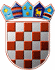          REPUBLIKA HRVATSKA
KRAPINSKO-ZAGORSKA ŽUPANIJA                       ŽUPANKLASA: 310-03/22-01/08URBROJ: 2140-02-22-2Krapina, 18. listopad 2022.Na temelju članka 32. Statuta Krapinsko-zagorske županije (“Službeni glasnik Krapinsko – zagorske županije“ 13/01, 5/06, 14/09, 11/13, 13/18, 5/20, 10/21 i 15/21- pročišćeni tekst) župan  Krapinsko-zagorske županije d o n o s i  ODLUKU o raspisivanju javnog poziva za sufinanciranje izrade izvješća o energetskom pregledu i energetskog certifikata za obiteljske kuće na području Krapinsko- zagorske županijePredmet odlukeOdobrava se provedba Javnog poziva za sufinanciranje izrade izvješća o energetskom pregledu i energetskog certifikata za obiteljske kuće na području Krapinsko-zagorske županije (dalje u tekstu: Poziv) s ciljem prijave na javni poziv Fonda za zaštitu okoliša i energetsku učinkovitost (dalje u tekstu: Fond).Pojedini pojmovi u smislu ove odluke:a)  Podnositelj zahtjeva- fizička osoba koja na Poziv podnese zahtjev za sufinanciranjem, b) Korisnik – fizička osoba (građanin) koja ispunjava uvjete Poziva i kojoj su u sklopu Poziva odobrena sredstva za sufinanciranje izrade izvješća o energetskom pregledu i energetskog certifikata za obiteljske kuće na području Krapinsko-zagorske županije.Objava Javnog pozivaJavni poziv iz točke 1. ove Odluke objaviti će se na službenim Internet stranicama Krapinsko-zagorske županije (www.kzz.hr). Prihvatljivi korisniciPrihvatljivi korisnici sredstava Krapinsko- zagorske županije (dalje u tekstu: Županije) su fizičke osobe – građani koji:imaju prebivalište na području Krapinsko-zagorske županije,kreiraju i podnesu Fondu prijavu na Javni poziv za poticanje obnovljivih izvora energije u obiteljskim kućama (EnU-2/22).Uvjeti prihvatljivostiopravdani su troškovi za izradu izvješća o energetskom pregledu i energetskog certifikata za obiteljske kuće nastali nakon 01. siječnja 2022. godine, što se dokazuje datumom izdavanja računa za navedenu uslugu podnositelj zahtjeva u trenutku podnošenja Zahtjeva za sufinanciranje treba dostaviti dokaz o prijavi na Javni poziv Fonda za poticanje obnovljivih izvora energije u obiteljskim kućama (EnU-2/22).Sredstva ŽupanijeŽupanija će Korisnicima dodjeljivati sredstva  za pokriće opravdanih troškova izrade izvješća o energetskom pregledu i energetskog certifikata za obiteljske kuće: do 100 %, ali ne više od 2.500,00 kn (s PDV-om).Raspoloživa sredstva Županije iznose 100.000,00 kuna i osigurana su  kroz Proračun Krapinsko-zagorske županije za 2022. godinu („Službeni glasnik Krapinsko-zagorske županije“ broj 24/22) u okviru proračunskih pozicija Upravnog odjela za gospodarstvo, poljoprivredu, turizam, promet i komunalnu infrastrukturu.Županija će dodjeljivati sredstva do njihova iskorištenja odnosno  do  kraja 2022. godine, ovisno o tome što prije nastupi te objaviti na mrežnoj stranici Županije www.kzz.hr obavijesti o:privremenom zatvaranju Poziva, do utvrđivanja iznosa preostalih raspoloživih sredstava,ponovnom otvaranju Poziva, bude li potrebno i zatvaranju Poziva, ako Županija raspoloživa sredstva dodijeli prije kraja 2022. godinePodnošenje Zahtjeva za sufinanciranjeZahtjev za sufinanciranje se podnosi temeljem Javnog poziva kojeg raspisuje Krapinsko-zagorska županija.Javnim pozivom se utvrđuju rokovi, obrasci te popis potrebne dokumentacije. Postupak obrade, donošenje Odluke i obavještavanjeAdministrativnu obradu zahtjeva pristiglih na Javni poziv obrađuje nadležni upravni odjel po redoslijedu zaprimanja. Administrativnom obradom utvrđuje se pravovremenost, potpunost te udovoljenje propisanim uvjetima. Županija:ima pravo provjeravati dokumentaciju i podatke iz prijaveneće razmatrati prijave:koje nisu predmet Pozivakoje su podnesene od osoba koje Pozivom nisu određene kao  prihvatljivi korisnici sredstava Županijekoje su podnesene prije propisanog roka za podnošenje prijava na Poziv,koje su podnesene nakon isteka roka Poziva, odnosno nakon objave na mrežnoj stranici Županije obavijesti o iskorištenosti raspoloživih sredstava Pozivakoje su podnesene na neki drugi način odnosno suprotno uvjetima Pozivarazmatra prijave, prema datumu i vremenu zaprimanjasukladno općim aktima Županije donosi Odluku o odabiru korisnika i dodjeli sredstava Županije (u tekstu: Odluka) te u pisanoj formi obavještava Korisnika dostavlja poštom  podnositelju zahtjeva obavijest da prijava ne ispunjava uvjete Poziva, s obrazloženjem.Isplata sredstavaOdobrena sredstva Županija će isplatiti na bankovni račun Korisnika, u roku od 30 dana od donošenja Odluke Promjene podataka o korisniku i promjena Zahtjeva za sufinanciranjePromjene podataka o korisniku i promjena Zahtjeva za sufinanciranje podrazumijevaju promjene podataka koji se nalaze u Zahtjevu za sufinanciranje i popratnoj dokumentaciji.Ukoliko dođe do promjene podataka o korisniku koji su navedeni u zahtjevu za sufinanciranje, korisnik je dužan pisanim putem obavijestiti Županiju o navedenim promjenama odmah po njihovom nastanku, te dostaviti dokumentaciju kojom navedenu promjenu potkrepljuje.Županija će utvrditi opravdanost promjena te će korisniku proslijediti pisanu obavijest o prihvaćanju ili neprihvaćanju promjena.Ukoliko se promjene prihvate ne može se odobriti iznos sredstava veći od iznosa sredstava koji je već određen Odlukom o dodjeli sredstava.Potvrda o odustajanju i izjava o poništenju obvezeU slučaju da korisnik želi odustati od dodjele sredstava iz Odluke dužan je pisanim putem podnijeti Zahtjev za odustajanje.Ukoliko podnositelj zahtjeva podnese Zahtjev za odustajanje u fazi administrativne obrade Zahtjeva za sufinanciranje odnosno prije donošenja Odluke, Županija će prekinuti sve aktivnosti nad Zahtjevom za sufinanciranje te će korisniku izdati Potvrdu o odustajanju.Ukoliko korisnik podnese Zahtjev za odustajanje nakon izdavanja Odluke o dodjeli sredstava, Županija će korisniku izdati Izjavu o poništenju obveze.Ostale informacijePodnositelj zahtjeva podnošenjem zahtjeva daje odobrenje Županiji da osnovne podatke o Podnositelju zahtjeva  objavi na  službenoj web stranici www.kzz.hr i u drugim izvješćima. Osobni podaci: koristit će se samo u nužnom opsegu za ostvarenje svrhe iz prijave na Poziv – za obradu prijave, donošenje Odluke i sklapanje Ugovora, sukladno:Uredbi (EU) 2016/679 Europskog parlamenta i Vijeća od 27. travnja 2016. godine iZakonu o provedbi Opće uredbe o zaštiti podataka (NN 42/2018) ičuvat će se propisno 10 godina, sukladno Zakonu u arhivskom gradivu i arhivima („Narodne novine“, broj  61/18 i 98/19)Stupanje na snaguOva Odluka stupa na snagu prvog dana od dana objave u „Službenom glasniku Krapinsko-zagorske županije“.          Ž U P A N 								        Željko KolarPripremila: Ivanka Berislavić, univ.spec.oec.savjetnica za gospodarstvoDOSTAVITI:                                                                                 1. „Službeni glasnik Krapinsko-zagorske županije“; za objavu,2. Regionalna energetska agencija Sjeverozapadne Hrvatske (REGEA),   3. Upravni odjel za gospodarstvo, poljoprivredu, turizam, promet i komunalnu infrastrukturu, ovdje,4. Za zbirku isprava, ovdje5. Arhiva, ovdje.